T.C.SULTANBEYLİ KAYMAKAMLIĞITOKİ ADİL İLKOKULU MÜDÜRLÜĞÜ2019-2023STRATEJİK PLANIARALIK 2019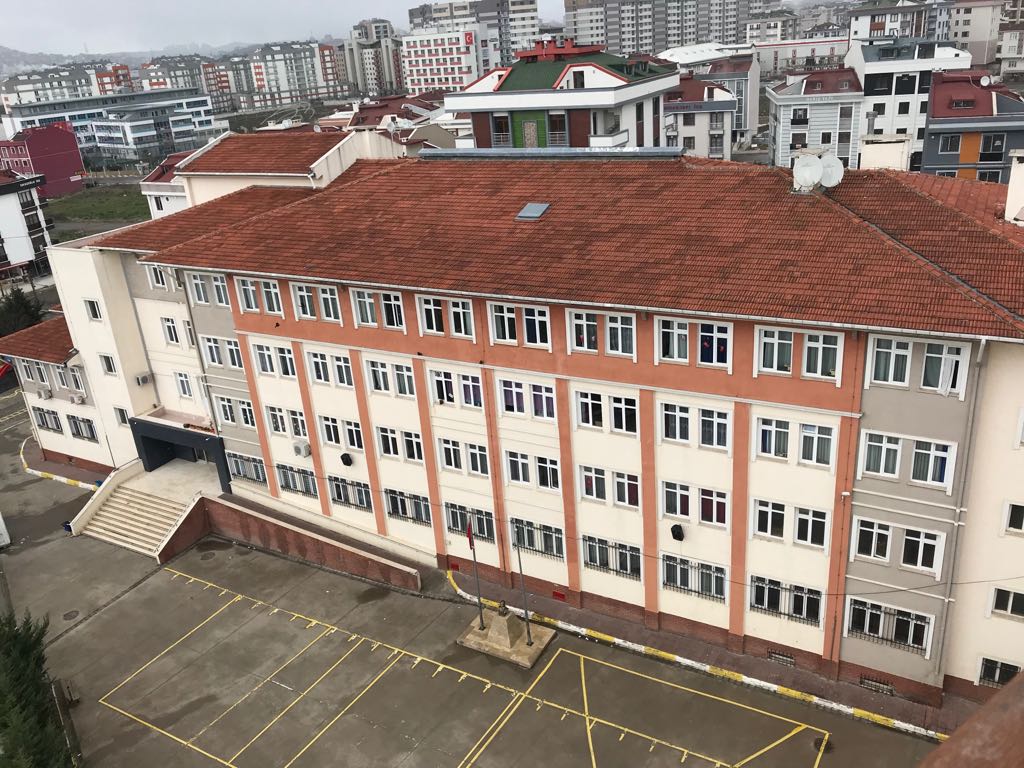 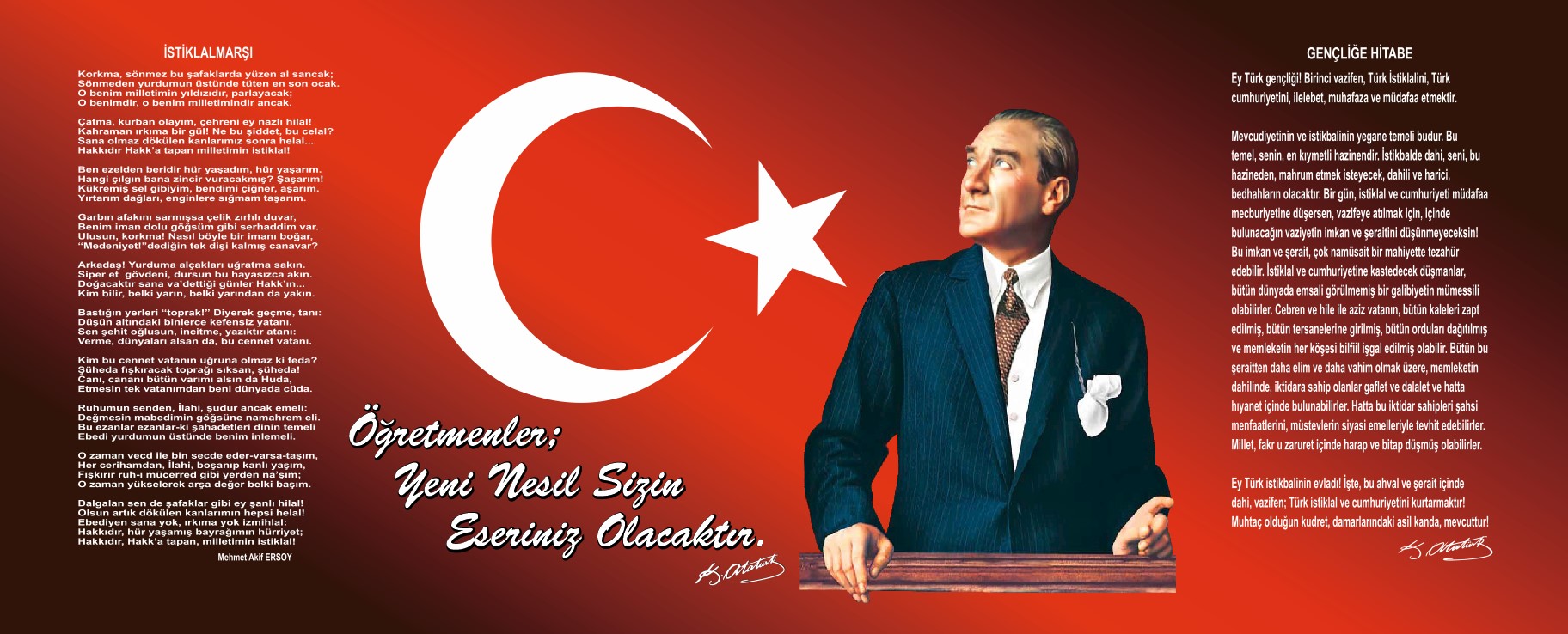 Sunuş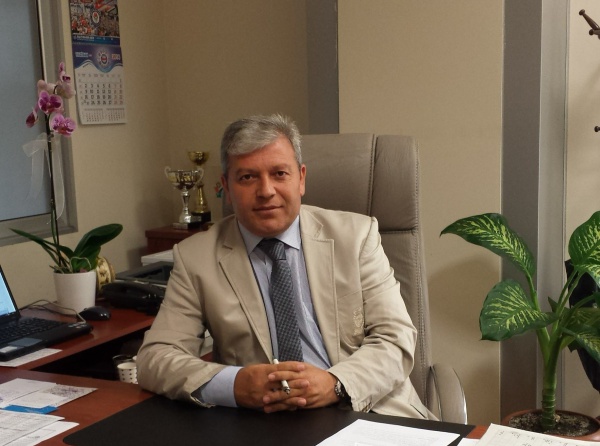 Eğitimin hayat boyu devam eden bir süreç olduğunun bilincinde olan biri olarak, okulumuza devam eden çocuklarımızın öncelikle eğitsel olmak üzere kültürel, sanatsal, fiziksel aktivitelerle okula bağlanması; çocukların da eğitimi benimsemesi ve eğitim- öğretime istekli olması bizim için öncelikli olmalıdır. Biz öğrencilerimizi okula istekli bir şekilde getiremezsek öğrenmeye karşı isteksiz ve öğrendikleri kalıcı olmayan, eğitimsiz bireyler olarak toplum içerisine katılırlar. Bu durum da toplumun geleceğini olumsuz etkiler. Eğitimin diğer bir paydaşı olan öğretmenlerimizin de istekli bir şekilde okula gelmesi gerekmektedir. Bunu sağlamak için öncelikle eşitliğin, saygının ve sevginin olduğu, bizler ile rahatlıkla iletişim halinde olabilecekleri ortamı öğretmenlerimize sunmamız gerekir. Kurum kültürümüzü oluşturduğumuzda eğitim- öğretimde kalite yıllar boyunca devam eder. Öğrencilerimiz ve öğretmenlerimize verdiğimiz değer tek başına bir anlam ifade etmez tabiî ki. Bizim ulaşmak istediğimiz yer neresi olmalıdır? Uçağa bindiğinizde, uçağın nereye gittiğini bilmediğinizi düşünebiliyor musunuz? Stratejik planlama, hedeflerini gerçekleştirmek isteyen kurumlar için çok önemlidir. Biz de bu doğrultuda okulumuzun ihtiyaçlarını, bu ihtiyaçlara yönelik yapmamız gerekenleri ve varacağımız noktaları; düşünerek, paylaşarak ve paydaşlarımızla beyin fırtınası yaparak planladık. 2019- 2023 yılları arasında ulaşmak istediğimiz hedeflere birlikte ulaşacağımız tüm paydaşlarımıza şimdiden teşekkür ediyor, stratejik planımızın öncelikle okulumuz, ilçemiz ve ülkemiz adına hayırlı olmasını temenni ediyorum.SÜREYYA AYDINOKUL MÜDÜRÜİçindekilerSunuş	3İçindekiler	4BÖLÜM I: GİRİŞ ve PLAN HAZIRLIK SÜRECİ	5BÖLÜM II: DURUM ANALİZİ	6Okulun Kısa Tanıtımı 	6Okulun Mevcut Durumu: Temel İstatistikler	7PAYDAŞ ANALİZİ	12GZFT (Güçlü, Zayıf, Fırsat, Tehdit) Analizi	14Gelişim ve Sorun Alanları	16BÖLÜM III: MİSYON, VİZYON VE TEMEL DEĞERLER	19MİSYONUMUZ 	19VİZYONUMUZ 	19TEMEL DEĞERLERİMİZ 	19BÖLÜM IV: AMAÇ, HEDEF VE EYLEMLER	21TEMA I: EĞİTİM VE ÖĞRETİME ERİŞİM	21TEMA II: EĞİTİM VE ÖĞRETİMDE KALİTENİN ARTIRILMASI	24TEMA III: KURUMSAL KAPASİTE	28V. BÖLÜM: MALİYETLENDİRME	32BÖLÜM I: GİRİŞ ve PLAN HAZIRLIK SÜRECİ2019-2023 dönemi stratejik plan hazırlanması süreci Üst Kurul ve Stratejik Plan Ekibinin oluşturulması ile başlamıştır. Ekip tarafından oluşturulan çalışma takvimi kapsamında ilk aşamada durum analizi çalışmaları yapılmış ve durum analizi aşamasında paydaşlarımızın plan sürecine aktif katılımını sağlamak üzere paydaş anketi, toplantı ve görüşmeler yapılmıştır. Durum analizinin ardından geleceğe yönelim bölümüne geçilerek okulumuzun amaç, hedef, gösterge ve eylemleri belirlenmiştir. Çalışmaları yürüten ekip ve kurul bilgileri altta verilmiştir.STRATEJİK PLAN ÜST KURULUBÖLÜM II: DURUM ANALİZİDurum analizi bölümünde okulumuzun mevcut durumu ortaya konularak neredeyiz sorusuna yanıt bulunmaya çalışılmıştır. Bu kapsamda okulumuzun kısa tanıtımı, okul künyesi ve temel istatistikleri, paydaş analizi ve görüşleri ile okulumuzun Güçlü Zayıf Fırsat ve Tehditlerinin (GZFT) ele alındığı analize yer verilmiştir.Okulun Kısa TanıtımıOkulumuz ilk olarak 2013 yılında yeni yapılan binasında eğitim-öğretim hayatına başlamıştır. Okulumuz ismi Toplu konut idaresi Başkanlığı tarafından Sultanbeyli Adil Mahallesinde yapıldığından ismini bu ikilemden almış TOKİ ADİL İLKOKULU olmuştur. Okulumuz 1100 m2 alan üzerine kurulmuştur. 33 derslik, 1 çok amaçlı salon, 1 kantin, 4 idare odası, 1 rehberlik servisi, 1 öğretmenler odası ve 2100 m²  bahçe alanından oluşmaktadır. Okulumuzda 59 idareci ve öğretmen, 6 yardımcı personel çalışmaktadır.Okulumuzda Harezmi, e- Twinning, Umudum Öğretmenim, Bir Harf Bin İstanbul, Yüzme Bilmeyen Kalmasın, Veli Akademileri, Öğrenen- Öğreten Öğretmen Akademileri ve Yavru Tema projeleri yürütülmektedir. Okulumuz yapılan denetlemeler sonucunda  Beslenme Dostu Okul ve  Beyaz Bayrak ünvanlarını almaya hak kazanmıştır. 2019 yılında e-Twinning Okulu başvurusu yapılmıştır. Gençlik ve Spor Bakanlığı tarafından yapılan yetenek taraması sonucu başarılı olan 47 öğrencimiz eğitime alınmıştır. Okulumuz bulunduğu yer açısından sürekli göç alan dezavantajlı bir bölgededir. 38 adet yabancı uyruklu, 42 adet kaynaştırma, 16 adet özel eğitim öğrencimiz bulunmaktadır. Ayrıca kayıtlı 8 adet BİLSEM öğrencimiz mevcuttur.Okulun Mevcut Durumu: Temel İstatistiklerOkul KünyesiOkulumuzun temel girdilerine ilişkin bilgiler altta yer alan okul künyesine ilişkin tabloda yer almaktadır.Temel Bilgiler Tablosu- Okul Künyesi Çalışan BilgileriOkulumuzun çalışanlarına ilişkin bilgiler altta yer alan tabloda belirtilmiştir.Çalışan Bilgileri TablosuOkulumuz Bina ve Alanları	Okulumuzun binası ile açık ve kapalı alanlarına ilişkin temel bilgiler altta yer almaktadır.Okul Yerleşkesine İlişkin Bilgiler Sınıf ve Öğrenci BilgileriOkulumuzda yer alan sınıfların öğrenci sayıları alttaki tabloda verilmiştir.Donanım ve Teknolojik KaynaklarımızTeknolojik kaynaklar başta olmak üzere okulumuzda bulunan çalışır durumdaki donanım malzemesine ilişkin bilgiye alttaki tabloda yer verilmiştir.Teknolojik Kaynaklar TablosuGelir ve Gider BilgisiOkulumuzun genel bütçe ödenekleri, okul aile birliği gelirleri ve diğer katkılar da dâhil olmak üzere gelir ve giderlerine ilişkin son iki yıl gerçekleşme bilgileri alttaki tabloda verilmiştir.PAYDAŞ ANALİZİKurumumuzun temel paydaşları öğrenci, veli ve öğretmen olmakla birlikte eğitimin dışsal etkisi nedeniyle okul çevresinde etkileşim içinde olunan geniş bir paydaş kitlesi bulunmaktadır. Paydaşlarımızın görüşleri anket, toplantı, dilek ve istek kutuları, elektronik ortamda iletilen önerilerde dâhil olmak üzere çeşitli yöntemlerle sürekli olarak alınmaktadır.Paydaş anketlerine ilişkin ortaya çıkan temel sonuçlara altta yer verilmiştir: Öğrenci Anketi Sonuçları:Olumlu Yönlerimiz:öğretmenlerimizle ihtiyaç duyduğumuzda rahatlıkla görüşebilmekteyizokul müdürü ve idarecilerle ihtiyaç duyduğumuzda rahatlıkla görüşebilmekteyizokulda bizimle ilgili alınan kararlarda görüşlerimiz alınmaktadır.öğretmenlerimiz yeniliğe açık olarak derslerin işlenişinde çeşitli yöntemler kullanmaktadır.Olumsuz Yönlerimiz:okulumuzda yeterli temizlik personeli bulunmamaktadır.okulumuzda rehber öğretmen olmamasından dolayı rehberlik hizmetinden yeterince yararlanamıyoruzÖğretmen Anketi Sonuçları:Olumlu Yönlerimiz: okulumuzda alınan kararlar çalışanların katılımıyla alınırkurumdaki tüm duyurular çalışanlara zamanında iletilir ve her türlü ödüllendirmede adil olma, tarafsızlık ve objektiflik sağlanırkendimi okulun değerli bir üyesi olarak görüyorumçalıştığım okul bana kendimi geliştirme imkanı tanımaktadırokul teknik ve araç gereç yönünden yeterli teknik donanıma sahiptir.okulda çalışanlara yönelik sosyal ve kültürel faaliyetler düzenlenir.okulda öğretmenler arasında ayrım yapılmamaktadır.okulumuzda yerelde ve toplum üzerinde olumlu bir etki bırakacak çalışmalar yapılmaktadır.yöneticilerimiz yaratıcı ve yenilikçi düşüncelerin üretilmesini teşvik etmektediryöneticiler okul vizyonunu, stratejilerini, iyileştirmeye açık alanlarını çalışanlarıyla paylaşırokulumuzda sadece öğretmenlerin kullanımına tahsis edilmiş yerler yeterlidir.Olumsuz Yönlerimiz:YOK.Veli Anketi Sonuçları:Olumlu Yönlerimiz:ihtiyaç duyduğumuzda idare ile rahatlıkla görüşebilmekteyiz.duyuruları zamanında öğrenmekteyizistek ve dileklerimiz dikkate alınmaktadır.öğretmenlerimiz yeniliğe açık olarak derslerin işlenişinde çeşitli yöntem ve teknikler kullanmaktadırlar.çocuklarımızın okulu sevdiğini düşünüyorumOlumsuz Yönlerimiz:profesyonel rehberlik hizmeti alamamaktayızbizleri ilgilendiren konularda istek ve görüşlerimiz her zaman dikkate alınmamaktadır.GZFT (Güçlü, Zayıf, Fırsat, Tehdit) Analizi Okulumuzun temel istatistiklerinde verilen okul künyesi, çalışan bilgileri, bina bilgileri, teknolojik kaynak bilgileri ve gelir gider bilgileri ile paydaş anketleri sonucunda ortaya çıkan sorun ve gelişime açık alanlar iç ve dış faktör olarak değerlendirilerek GZFT tablosunda belirtilmiştir. Dolayısıyla olguyu belirten istatistikler ile algıyı ölçen anketlerden çıkan sonuçlar tek bir analizde birleştirilmiştir.Kurumun güçlü ve zayıf yönleri donanım, malzeme, çalışan, iş yapma becerisi, kurumsal iletişim gibi çok çeşitli alanlarda kendisinden kaynaklı olan güçlülükleri ve zayıflıkları ifade etmektedir ve ayrımda temel olarak okul müdürü/müdürlüğü kapsamından bakılarak iç faktör ve dış faktör ayrımı yapılmıştır. İç Faktörler Güçlü YönlerÖrnek:Zayıf YönlerÖrnek:Dış Faktörler FırsatlarÖrnek:TehditlerÖrnek: Gelişim ve Sorun AlanlarıGelişim ve sorun alanları analizi ile GZFT analizi sonucunda ortaya çıkan sonuçların planın geleceğe yönelim bölümü ile ilişkilendirilmesi ve buradan hareketle hedef, gösterge ve eylemlerin belirlenmesi sağlanmaktadır. Gelişim ve sorun alanları ayrımında eğitim ve öğretim faaliyetlerine ilişkin üç temel tema olan Eğitime Erişim, Eğitimde Kalite ve kurumsal Kapasite kullanılmıştır. Eğitime erişim, öğrencinin eğitim faaliyetine erişmesi ve tamamlamasına ilişkin süreçleri; Eğitimde kalite, öğrencinin akademik başarısı, sosyal ve bilişsel gelişimi ve istihdamı da dâhil olmak üzere eğitim ve öğretim sürecinin hayata hazırlama evresini; Kurumsal kapasite ise kurumsal yapı, kurum kültürü, donanım, bina gibi eğitim ve öğretim sürecine destek mahiyetinde olan kapasiteyi belirtmektedir.Gelişim ve sorun alanlarına ilişkin GZFT analizinden yola çıkılarak saptamalar yapılırken yukarıdaki tabloda yer alan ayrımda belirtilen temel sorun alanlarına dikkat edilmesi gerekmektedir. Gelişim ve Sorun AlanlarımızBÖLÜM III: MİSYON, VİZYON VE TEMEL DEĞERLEROkul Müdürlüğümüzün Misyon, vizyon, temel ilke ve değerlerinin oluşturulması kapsamında öğretmenlerimiz, öğrencilerimiz, velilerimiz, çalışanlarımız ve diğer paydaşlarımızdan alınan görüşler, sonucunda stratejik plan hazırlama ekibi tarafından oluşturulan Misyon, Vizyon, Temel Değerler; Okulumuz üst kurulana sunulmuş ve üst kurul tarafından onaylanmıştır.MİSYONUMUZ Türkiye Cumhuriyeti Anayasasının tanımladığı nitelikte Atatürk İlke ve İnkılâplarına bağlı ülkesini seven, bilgili, donanımlı, ahlaklı ve üretken, değişen dünyayı kendi milli kültürünün katalizöründen geçirebilme, kendi kültürünü yeniden üretebilme ve bu şekilde başı dik, çağdaş evrensel kültürü şekillendirmeye namzet hale gelecek insan yetiştirmektir.VİZYONUMUZ Kendini gerçekleştirmiş, potansiyelinin farkına varmış, geleceğini şekillendirecek imkân ve şartları en üst düzeyde kullanabilecek yetenek ve yeterlilikte bireyler yetiştiren, kurum kültürünü oluşturan örnek bir ilkokul olmaktır.TEMEL DEĞERLERİMİZ Birbirimize saygılı davranırız.Paydaşların istek ve beklentileri bizim için önemlidir.Karar sürecine herkesin katılımını saglarız.Problemler cözülmek için vardır anlayışını benimseriz.Okulumuzda iletişim kanalları herkes için açıktır.Öğrenci merkezli eğitimi esas olarak kendini tanıyan, araştıran ve sorgulayan bireyler yetiştiririz.Her öğrencinin farklı bir birey olduğuna inanır ve her öğrencinin ögrenebileceği fikrine inanırız.Her anlamda öğrencilerimize model olmaya çalışırız.Eğitim ve teknoloji alanındaki yeni gelişimleri takip eder ve okulda uygularız. Çalışma felsefemiz kendini yenilemektir.BÖLÜM IV: AMAÇ, HEDEF VE EYLEMLERTEMA I: EĞİTİM VE ÖĞRETİME ERİŞİMOkulumuzda ekonomik, sosyal, kültürel ve demografik farklılık ve dezavantajlarından etkilenmeksizin her bireyin hakkı olan eğitime; eşit ve adil şartlar altında ulaşabilmesi ve bu Eğitimi tamamlayabilmesine yönelik gerçekleştirilecek tedbirler Eğitim ve Öğretime erişim teması altında değerlendirilmektedir. Stratejik Amaç 1   Devamsızlığı alışkanlık haline getiren öğrencilerin velileriyle görüşülmesi, öğrencisini okula göndermeyen veliyse eğer, veliye yaptırım için her türlü prosedür izlenmesi, öğrencilerin okula gelmesini sağlayacak sosyal aktiviteler düzenlenerek, okula gelmeyen öğrencilerle birebir görüşülüp gelmemesine neden olan sorunun ortadan kaldırılmasına çalışmak.Stratejik Hedef 1.1:  Bireylerin Eğitim ve Öğretimin ilkokul seviyesindeki katılım oranını artırarak, tamamlamalarını sağlamak.Performans Göstergeleri EylemlerTEMA II: EĞİTİM VE ÖĞRETİMDE KALİTENİN ARTIRILMASIStratejik Amaç 2:    Öğrencilerimizin gelişen dünyaya uyum sağlayacak şekilde bilişsel, duyuşsal ve fiziksel bakımdan donanımlı bireyler olabilmesi için eğitim ve öğretimde kalite artırılacaktır.Stratejik Hedef 2.1:   Öğrenme kazanımlarını takip eden ve başta veli, okul ve öğrencilerimizin yakın çevresi olmak üzere tüm paydaşları sürece dâhil eden bir yönetim anlayışı ile öğrencilerimizin akademik başarıları artırılacaktır.Performans GöstergeleriEylemlerStratejik Hedef 2.2:  Öğrencilerimizin bilimsel, kültürel, sanatsal, sportif ve toplum hizmeti alanlarında etkinliklere katılımı artırılacak, yetenek ve becerileri geliştirilecektir. Performans GöstergeleriEylemlerTEMA III: KURUMSAL KAPASİTEStratejik Amaç 3: Okulumuzun beşeri, mali, fiziki ve teknolojik unsurları ile yönetim ve organizasyonu, eğitim ve öğretimin niteliğini ve eğitime erişimi yükseltecek biçimde geliştirilecektir.Stratejik Hedef 3.1: Okulumuz personelinin mesleki yeterlilikleri ile iş doyumu ve motivasyonları artırılacaktır.Performans GöstergeleriEylemlerStratejik Hedef 3.2: Okulumuzun mali ve fiziksel altyapısı eğitim ve öğretim faaliyetlerinden beklenen sonuçların elde edilmesini sağlayacak biçimde sürdürülebilirlik ve verimlilik esasına göre geliştirilecektir.Performans göstergeleriEylemlerStratejik Hedef 3.3: Okulumuzun yönetsel süreçleri, etkin bir izleme ve değerlendirme sistemiyle desteklenen, katılımcı, şeffaf ve hesap verebilir biçimde geliştirilecektir.Performans göstergeleriEylemlerV. BÖLÜM: MALİYETLENDİRME2019-2023 Stratejik Planı Faaliyet/Proje Maliyetlendirme TablosuVI. BÖLÜM: İZLEME VE DEĞERLENDİRMEOkulumuz Stratejik Planı izleme ve değerlendirme çalışmalarında 5 yıllık Stratejik Planın izlenmesi ve 1 yıllık gelişim planının izlenmesi olarak ikili bir ayrıma gidilecektir. Stratejik planın izlenmesinde 6 aylık dönemlerde izleme yapılacak denetim birimleri, il ve ilçe millî eğitim müdürlüğü ve Bakanlık denetim ve kontrollerine hazır halde tutulacaktır.Yıllık planın uygulanmasında yürütme ekipleri ve eylem sorumlularıyla aylık ilerleme toplantıları yapılacaktır. Toplantıda bir önceki ayda yapılanlar ve bir sonraki ayda yapılacaklar görüşülüp karara bağlanacaktır.Üst Kurul BilgileriÜst Kurul BilgileriEkip BilgileriEkip BilgileriAdı SoyadıUnvanıAdı SoyadıUnvanıSüreyya AYDINOkul MüdürüAbdurrahim BEYGİRCİMdr. YardımcısıAyşe Tuba DEMİRMdr. YardımcısıEkrem DÖNDÜRMdr. YardımcısıSamet AYDEMİRMdr. YardımcısıFuat YILMAZMdr. YardımcısıSerap TEKİNÖğretmenYasemin KAYADEVİRÖğretmenMert Can ŞEKERCİÖğretmenDilek MENDEŞÖğretmenR. Nur ERMdr. YardımcısıHalil AKÇAKAYAÖğretmenİli: İli: İli: İli: İlçesi:İlçesi:İlçesi:İlçesi:Adres: Adil mahallesi Vezneciler sok. nu:34Adil mahallesi Vezneciler sok. nu:34Adil mahallesi Vezneciler sok. nu:34Coğrafi Konum (link):Coğrafi Konum (link):https://www.google.com/maps/place/Toki+Adil+%C4%B0lkokulu/@40.9822956,29.2505279,16.5z/data=!4m5!3m4!1s0x14cad03881bbaafd:0xeee50105f79d3453!8m2!3d40.9796678!4d29.2552649https://www.google.com/maps/place/Toki+Adil+%C4%B0lkokulu/@40.9822956,29.2505279,16.5z/data=!4m5!3m4!1s0x14cad03881bbaafd:0xeee50105f79d3453!8m2!3d40.9796678!4d29.2552649Telefon Numarası: 021659290750216592907502165929075Faks Numarası:Faks Numarası:------------------------e- Posta Adresi:752542@meb.k12.tr752542@meb.k12.tr752542@meb.k12.trWeb sayfası adresi:Web sayfası adresi:http://tokiadililkokulu.meb.k12.tr/http://tokiadililkokulu.meb.k12.tr/Kurum Kodu:752542752542752542Öğretim Şekli:Öğretim Şekli:(Tam Gün/İkili Eğitim)(Tam Gün/İkili Eğitim)Okulun Hizmete Giriş Tarihi : 24.11.2013Okulun Hizmete Giriş Tarihi : 24.11.2013Okulun Hizmete Giriş Tarihi : 24.11.2013Okulun Hizmete Giriş Tarihi : 24.11.2013Toplam Çalışan SayısıToplam Çalışan Sayısı66Öğrenci Sayısı:Kız887887Öğretmen SayısıKadın4040Öğrenci Sayısı:Erkek950950Öğretmen SayısıErkek1515Öğrenci Sayısı:Toplam18371837Öğretmen SayısıToplam5959Derslik Başına Düşen Öğrenci SayısıDerslik Başına Düşen Öğrenci SayısıDerslik Başına Düşen Öğrenci Sayısı:44Şube Başına Düşen Öğrenci SayısıŞube Başına Düşen Öğrenci SayısıŞube Başına Düşen Öğrenci Sayısı:44Öğretmen Başına Düşen Öğrenci SayısıÖğretmen Başına Düşen Öğrenci SayısıÖğretmen Başına Düşen Öğrenci Sayısı:44Şube Başına 30’dan Fazla Öğrencisi Olan Şube SayısıŞube Başına 30’dan Fazla Öğrencisi Olan Şube SayısıŞube Başına 30’dan Fazla Öğrencisi Olan Şube Sayısı:41Öğrenci Başına Düşen Toplam Gider MiktarıÖğrenci Başına Düşen Toplam Gider MiktarıÖğrenci Başına Düşen Toplam Gider Miktarı69,13 TLÖğretmenlerin Kurumdaki Ortalama Görev SüresiÖğretmenlerin Kurumdaki Ortalama Görev SüresiÖğretmenlerin Kurumdaki Ortalama Görev Süresi2.8 yılUnvan*ErkekKadınToplamOkul Müdürü ve Müdür Yardımcısı415Okul Öncesi Öğretmeni066Sınıf Öğretmeni152641Branş Öğretmeni0610Rehber Öğretmen022İdari Personel000Yardımcı Personel235Güvenlik Personeli101Toplam Çalışan Sayıları224466Okul BölümleriOkul BölümleriÖzel AlanlarVarYokOkul Kat SayısıZemin+3Çok Amaçlı SalonxDerslik Sayısı33Çok Amaçlı SahaxDerslik Alanları (m2)50,25 m²KütüphanexKullanılan Derslik Sayısı33Fen LaboratuvarıxŞube Sayısı41Bilgisayar Laboratuvarıxİdari Odaların Alanı (m2)24,25 m²İş AtölyesixÖğretmenler Odası (m2)74,5 m²Beceri AtölyesixOkul Oturum Alanı (m2)3300 m²PansiyonxOkul Bahçesi (Açık Alan)(m2)2100 m²Okul Kapalı Alan (m2)7800 m²Sanatsal, bilimsel ve sportif amaçlı toplam alan (m2)-----------------------------Kantin (m2)70,24 m²Tuvalet Sayısı64Diğer (müştemilat)50,25 m²SINIFIKızErkekToplamSINIFIKızErkekToplamANASINIFLAR1061122181.SINIFLAR1962164122.SINIFLAR2052184233.SINIFLAR1932003934.SINIFLAR187204391Akıllı Tahta Sayısı------------------TV Sayısı6Masaüstü Bilgisayar Sayısı28Yazıcı Sayısı4Taşınabilir Bilgisayar Sayısı5Fotokopi Makinesi Sayısı2Projeksiyon Sayısı16İnternet Bağlantı Hızı24MBYıllarGelir MiktarıGider Miktarı201676.289,03 TL73.399,62 TL2017127.116,40 TL100.587,54 TL2018167.041,26 TL118.146,51 TLÖğrencilerKendini iyi ifade eden, özgüveni yüksek ve sportif- sanatsal faaliyetlere istekli öğrencilerin olması.ÇalışanlarÖğretmenlerin öğrenmeye ve kendilerini geliştirme eğilimlerinin olması.VelilerEğitim ve sosyoekonomik düzeylerinin yüksek olması.Bina ve YerleşkeOkul binasının yeni olması ve okul çevresinde riskli alanların bulunmaması.DonanımTeknolojik altyapının güçlü olması ve kurumsal ağ sisteminin olması.Yönetim SüreçleriYöneticiler arası yüksek işbirliği ve görev paylaşımının olması.İletişim SüreçleriPaydaşlar arası etkili iletişim olmasıÖğrenciler1. Öğrenci sayısının sınıflarda dengeli dağılımı 2. Engeli olan öğrencilere yönelik yapılan çalışmalar.Çalışanlar1. Güçlü ve deneyimli öğretmen kadrosu 2. Çalışanlarımızın uyumlu ve iş birliği içinde çalışma ve kurum kültürüne sahip olması3. Öğretmen yönetici iş birliğinin güçlü olmasıVeliler1. Veli iletişiminin güçlü olması2. Okul Aile Birliğinin aktif çalışmasıBina ve Yerleşke1. Konum olarak merkezi bir yerleşim yerinde olması2. Okul fiziki yapısının iyi durumda olması3. Sınıflardaki öğrenme merkezlerinin okul öncesi eğitim programına göre oluşturulmuş olması4. Okula ulaşımın kolay olması5. Okul bahçesinin dış mekan etkinlikleri için uygun olmasıDonanım1. ADSL bağlantısının olması2. Güvenlik kameralarının olması3. Her sınıfta bilgisayar ve projeksiyon makinesi olmasıBütçe1. Okul bütçesinin var olması ve bütçenin veli katkılarıyla oluşmasıYönetim Süreçleri1. Yönetim kadrosunun kadrolu yöneticilerden oluşması2. Şeffaf, paylaşımcı, değişime açık bir yönetim anlayışının bulunması3. Komisyonların etkin çalışması4. Yeniliklerin okul yönetimi ve öğretmenler tarafından takip edilerek uygulanmasıİletişim Süreçleri1. Dış paydaşlara yakın bir konumda bulunması2. Okulun diğer okul ve kurumlarla işbirliği içinde olması3. Okul yönetici ve öğretmenlerinin ihtiyaç duyduğunda İlçe Milli Eğitim Müdürlüğü yöneticilerine ulaşabilmesi4. Okul Aile Birliğinin iş birliğine açık olması5. STK ve yerel yönetimlerle işbirliği içinde olunması6. Üniversite ile işbirliğinde olunmasıDiğer1. Temizlik ve hijyene dikkat edilmesi 2. Okulumuzun güçlü bir bilgi birikimine ve deneyime sahip olması3. Beyaz Bayrak ve Beslenme Dostu Okul unvanlarına sahip olmamız.Öğrenciler	Göç yoluyla bölgemize gelen öğrencilerin hazırbulunuşluk seviyelerinin düşük olması.ÇalışanlarOkul mevcudunun fazla olması nedeniyle bazı görevlerin aksatılması.VelilerOkul ve sınıf kurallarına uyum konusunda sıkıntı yaşanması.Bina ve YerleşkeOturum alanının yetersiz olması.DonanımElektronik araçların eski olması nedeniyle yaşanan arızlar.Yönetim SüreçleriÖğrenci ve personel sayısının fazla olması nedeniyle iş ve işlemlerde yaşanan aksaklılar.İletişim SüreçleriÖğrenci ve personel sayısının fazla olması nedeniyle iş ve işlemlerde yaşanan aksaklılar.Öğrenciler1. Öğrenciler arası sosyal - kültürel ve sosyal-ekonomik farklılıklar2. Öğrencilerin şiddet içeren yayınlar izlemesi3. Teknolojik aletlere bağımlılığın artışı4. Kaynaştırma öğrencilerin eğitiminin kalabalık sınıflarda zorlaşmasıÇalışanlar1. Okul Personeline yönelik okul dışı etkinliklerin tam gün eğitimden dolayı yetersiz olması.Veliler1. Velilerin okul ve eğitim öğretime yönelik olumsuz tutumları2. Çevrenin ve ailelerin okuldan yüksek beklentileri3. Velilerin sürekli eğitim öğretim dışı hususlarda öğrencileri hakkında öğretmenlerden bilgi talep etmesi4. Parçalanmış ailelere mensup öğrenci sayısının fazlalığıBina ve Yerleşke1. Okulun cadde üzerinde bulunmasından kaynaklanan güvenlik sorunu2. Öğrenci servisleri için yeterli alan bulunmamasından kaynaklı, servislerin öğrencileri okul bahçesinden alması.3. Okul binasının farklı etkinlikler yapmak için uygun olmamasıDonanım1. Modern imkanlara sahip konferans salonunun olmaması2. Okulda bir spor salonunun olmaması3. İnternet erişim kısıtlılığı4. Rehberlik servisinin fiziki koşullarının yetersizliği5. Destek eğitim odalarının olmamasıBütçeYönetim Süreçleri1. Personel verimliliğinin arttırılmasıDiğer1. Ulusal Sergi ve Yarışmalara (resim branş öğretmen yokluğu) Katılım Sayısının Arttırılması2. Sportif yarışmalara branş öğretmeni olmadığından dolayı katılımın yetersiz olması.PolitikDış yönetim unsurların çevresel sorunların çözümünde kolaylaştırıcı etkisi olması.EkonomikFiziki ve çevresel koşulların iyileştirmesi kapsamında alınan yardımlar.SosyolojikVeli ve öğrenci gelişimlerini sağlamaya yönelik rehberlik hizmetleri.TeknolojikÇevredeki işletmelerin teknolojik donanım konusunda destekleri.Mevzuat-YasalSiyasi erk ve idari kuruluşların yürütülen çalışmalara kolaylaştırıcı etkisi.EkolojikTema vakfı ile yapılan işbirliği sonucunda bilinçlendirme faaliyetlerinin düzenlenmesi.PolitikSiyasi erkin, bazı bölgelerdeki eğitim ve öğretime erişim hususunda yaşanan sıkıntıların çözümünde olumlu katkı sağlamasıEkonomikEğitim öğretim ortamları ile hizmet birimlerinin fiziki yapısının geliştirilmesini ve eğitim yatırımların artmasının sağlamasıSosyolojikKitlesel göç ile gelen bireylerin topluma uyumunu kolaylaştıran sosyal yapıTeknolojikTeknoloji aracılığıyla eğitim öğretim faaliyetlerinde ihtiyaca göre altyapı, sistem ve donanımların geliştirilmesi ve kullanılması ile öğrenme süreçlerinde dijital içerik ve beceri destekli dönüşüm imkânlarına sahip olunmasıMevzuat-YasalBakanlığın mevzuat çalışmalarında yeni sisteme uyum sağlamada yasal dayanaklara sahip olmasıEkolojikÇevre duyarlılığı olan kuramların MEB ile iş birliği yapması, uygulanan müfredatta çevreye yönelik tema ve kazanımların bulunmasıPolitikİşbirliği içinde bulunulan kurum ve kuruluşların eğitim hakkındaki farklı görüşleriEkonomikHızlı öğrenci artışı sebebiyle planlanan mali çalışmaların uygulamadaki aksamalarıSosyolojikVelilerin beklentisinin okul amaç ve vizyonu ile uyuşmamasıTeknolojikTeknolojik gelişmelerin takibinde yetersiz kalınmasıMevzuat-YasalGüncel mevzuat ve yasal değişiklikler hakkında yeterli bilgi paylaşılmaması EkolojikDeğişen nüfus yapısının uyum çalışmalarında yaşattığı zorluklarPolitikEğitim politikalarına ilişkin net bir uzlaşı olmamasıEkonomikEğitim kaynaklarının kullanımının etkili ve etkin planlanamaması, diğer kurumlar ve sivil toplumun eğitime finansal katkısının yetersizliği, bölgeler arası ekonomik gelişmişlik farklılığıSosyolojikKamuoyunun eğitim öğretimin kalitesine ilişkin beklenti ve algısının farklı olmasıTeknolojikHızlı ve değişken teknolojik gelişmelere zamanında ayak uydurulmanın zorluğu, öğretmenler ile öğrencilerin teknolojik cihazları kullanma becerisinin istenilen düzeyde olmaması, öğretmen ve öğrencilerin okul dışında teknolojik araçlara erişiminin yetersizliğiMevzuat-YasalDeğişen mevzuatı uyumlaştırmak için sürenin sınırlı oluşu EkolojikToplumun çevresel risk faktörleri konusunda kısmi duyarsızlığı, çevre farkındalığının azlığıEğitime ErişimEğitimde KaliteKurumsal KapasiteOkullaşma OranıAkademik BaşarıKurumsal İletişimOkula Devam/ DevamsızlıkSosyal, Kültürel ve Fiziksel GelişimKurumsal YönetimOkula UyumDeğerler EğitimiBina ve YerleşkeÖzel Eğitime İhtiyaç Duyan BireylerSınıf TekrarıDonanımYabancı Öğrencilerİstihdam Edilebilirlik ve YönlendirmeTemizlik, HijyenHayat Boyu ÖğrenmeÖğretim Yöntemleriİş Güvenliği, Okul GüvenliğiOkul KontenjanıDers Araç GereçleriTaşıma ve servisPaydaş MemnuniyetiUlusal ve Uluslar Arası Yarışmalar, ProjelerOkul Dışı Öğrenme OrtamlarıSportif Faaliyetler 1. TEMA: EĞİTİM VE ÖĞRETİME ERİŞİM 1. TEMA: EĞİTİM VE ÖĞRETİME ERİŞİM1Kayıt bölgesindeki öğrencilerin kayıt durumu2Devam devamsızlık3Özel eğitime ihtiyaç duyan bireylerin uygun eğitime erişimi4Yabancı uyruklu öğrencilerin eğitimi5Sınıf tekrarı ve eğitim öğretim süreçlerini tamamlama6Uyum çalışmalarının çeşitlendirilmesi2. TEMA: EĞİTİM VE ÖĞRETİMDE KALİTE2. TEMA: EĞİTİM VE ÖĞRETİMDE KALİTE1Öğrencilerin akademik başarı düzeylerinin geliştirilmesi 2Öğrencilerin bireysel gelişimlerine yönelik faaliyetlerin arttırılması3Eğitim-öğretim sürecinde sanatsal, sportif ve kültürel faaliyet türlerinin çoğaltılması4Kurumsal aidiyet duygusunun geliştirilmesi5Eğitimde bilgi ve iletişim teknolojilerinin kullanımı6Destekleme ve yetişme kursları7Öğretmenlere yönelik hizmet içi eğitimler8Eğitimi destekleyecek ve geliştirecek projeler geliştirme9Öğrenci, veli ve öğretmen memnuniyeti3. TEMA: KURUMSAL KAPASİTE3. TEMA: KURUMSAL KAPASİTE1İnsan kaynaklarının genel ve mesleki yetkinliklerinin  hizmet içi eğitim yoluyla geliştirilmesi2Demokratik yönetim anlayışının geliştirilmesi3Okulun fiziki ve mali kaynaklarının gelişiminin sağlanması4İç ve dış paydaşlar arasında istenilen iletişimin azami ölçüde sağlanması5Projelerin etkililiği ve proje çıktıların sürdürülebilirliğinin sağlanması6İş güvenliği ve sivil savunma bilincinin oluşturulması7Kültürel, sosyal ve sportif alanlarNoPERFORMANS GÖSTERGESİMevcutHEDEFHEDEFHEDEFHEDEFHEDEFNoPERFORMANS GÖSTERGESİ201820192020202120222023PG.1.1.1Kayıt bölgesindeki öğrencilerden okula kayıt yaptıranların oranı (%)100100100100100100PG.1.1.1Okulumuz için belirlenen kontenjan doluluk oranı (%)100100100100100100PG.1.1.2İlkokul birinci sınıf öğrencilerinden en az bir yıl okul öncesi eğitim almış olanların oranı (%)8085,6100100100100PG.1.1.3Okula yeni başlayan öğrencilerden uyum eğitimine katılanların oranı (%)9595100100100100PG.1.1.4Bir eğitim ve öğretim döneminde özürlü ve özürsüz 20 gün ve üzeri devamsızlık yapan öğrenci oranı (%)1,751,251111PG.1.1.5Okulun engelli bireylerin kullanımına uygunluğu (Evet: 1 - Hayır: 0) (Engelli rampası, engelli tuvaleti, engelli asansörü/lift)111111PG.1.1.6Toplumsal sorumluluk ve gönüllülük programlarına katılan öğrenci oranı (%)808590909595PG.1.1.7Taşımalı eğitim kapsamında kayıtlı bulunan öğrencilerden taşıması yapılanların oranı (%)000000PG. 1.1.8Özel eğitime ihtiyaç duyan öğrenci ve ailelerine yönelik yıl içinde yapılan faaliyet oranı (%)808090909090PG. 1.1.9Özel eğitime ihtiyaç duyan öğrencilerden Destek Eğitim Odasından yararlananların oranı (%)354050606060NoEylem İfadesiEylem SorumlusuEylem Tarihi1.1.1Kayıt bölgesinde yer alan öğrencilerin tespiti için çalışmalar yapılacaktır.Abdurrahim BEYGİRCİEYLÜL 20191.1.2Devamsızlık yapan öğrencilerin tespiti ve erken uyarı sistemi için çalışmalar yapılacaktır.Ekrem DÖNDÜREKİM 20191.1.3Devamsızlık yapan öğrencilerin velileri ile özel toplantı ve görüşmeler yapılacaktır.Dilek MENDEŞEKİM 20191.1.4Okulun, engelli bireylerin kullanımına yönelik tuvalet, rampa, asansör/lift vb. eksiklikleri tamamlanacaktır.Fuat YILMAZEYLÜL 20191.1.5Özel eğitime ihtiyaç duyan öğrenci ve ailelerine yönelik RAM’dan destek alınarak eğitim ve bilgilendirme faaliyetleri yapılacaktır.Alev TOPALEYLÜL 20191.1.61. sınıf öğrencileri için öğrenci ve veli uyum programı çalışmaları yapılacaktır.Alev TOPALEYLÜL 20191.1.7Okul paydaşları ile işbirliğine gidilerek devamsızlık yapan öğrencilerin kültür, sanat ve spor faaliyetlerine yönlendirilmesi teşvik edilecektir.A.Tuba DEMİREKİM 20191.1.8Özellikle devamsızlık yapan öğrencilerin velileri ile görüşmeler artırılacak, veli ziyaretleri yapılacaktır.Dilek MENDEŞEKİM 20191.1.9Toplumsal sorumluluk ve gönüllülük programlarına öğrencilerin katılımı teşvik edilecektir.A.Tuba DEMİREYLÜL 20191.1.9Taşımalı eğitim kapsamında servis şoförleri, öğrenci ve velilere yönelik bilgilendirme toplantıları yapılacaktır.Ekrem DÖNDÜREYLÜL 2019*……NoPERFORMANS GÖSTERGESİPERFORMANS GÖSTERGESİMevcutMevcutHEDEFHEDEFHEDEFHEDEFHEDEFHEDEFNoPERFORMANS GÖSTERGESİPERFORMANS GÖSTERGESİ2018201820192020202120222023PG.2.1.14. sınıf yılsonu başarı puanı ortalaması (Tüm dersler)4. sınıf yılsonu başarı puanı ortalaması (Tüm dersler)   83   8380,3380808080PG.2.1.2Teşekkür-Takdir belgesi öğrenci oranı (%) (Yılsonu)Teşekkür-Takdir belgesi öğrenci oranı (%) (Yılsonu)79796375757575PG.2.1.3Rehberlik servisi etkililik göstergeleriPG.2.1.3.1 Rehberlik servisinde öğrencilerle yapılan görüşme sayısı7009609601000105011001200PG.2.1.3Rehberlik servisi etkililik göstergeleriPG.2.1.3.2 Rehberlik servisinde velilerle yapılan görüşme sayısı7009609601000105011001200PG.2.1.3Rehberlik servisi etkililik göstergeleriPG.2.1.3.3 Rehberlik servisinde öğretmenlere verilen müşavirlik hizmeti sayısı450500500550600650700PG.2.1.4Okul veli işbirliği toplantı göstergeleriPG.2.1.4.1 Sınıf Veli-Okul Aile Birliği, toplantı sayısı729292100110120130PG.2.1.4Okul veli işbirliği toplantı göstergeleriPG.2.1.4.2 Sınıf Veli-Okul Aile Birliği toplantılarına katılan veli oranı (%)75808082848690PG.2.1.5İlkokul Yetiştirme Programına dâhil edilen öğrencilerden başarılı olanların oranı (%)İlkokul Yetiştirme Programına dâhil edilen öğrencilerden başarılı olanların oranı (%)100100100100100100100NoEylem İfadesiEylem SorumlusuEylem Tarihi2.1.1Öğrencilerin ilgi ve ihtiyaçlarına göre ders materyallerinin geliştirilmesi ve kullanılması sağlanacaktır.Fuat YILMAZHer sene Eylül ayında2.1.2Yazılı sorularının öğrencilerin analiz ve sentez becerisini geliştirecek nitelikte olmasına yönelik zümre çalışmaları yapılacaktır.4. Sınıf Zümre BaşkanıHer sene Eylül ayında2.1.3Ders başarısı düşük olan öğrencilerin Rehberlik Servisi ile görüşmesi sağlanacaktır.Dilek MENDEŞYıl Boyu2.1.4EBA Ders Portalının öğrenci ve velilere tanıtımı yapılacaktır.Mert Can ŞEKERCİHer sene Eylül ayında 2.1.5Velilere EBA portalı tanıtılacak ve kullanımı teşvik edilecektir.Ayşe Tuba DEMİRYıl Boyu2.1.6Takdir ve teşekkür belgesi alan öğrenciler için onur etkinlikleri düzenlenecek, tüm öğrenciler takdir ve teşekkür belgesi için teşvik edilecektir.Tüm 4. Sınıf ÖğretmenleriYıl Boyu2.1.7İYEP kapsamında olan öğrencilerin gelişimleri takip edilecektir.Abdurrahim BEYGİRCİYıl Boyu2.1.8Rehberlik servisinin çalışmaları hakkında öğrenci ve veliler bilgilendirilecektir.Alev TOPALYıl Boyu2.1.9Öğretmenlerin rehberlik servisinden müşavirlik hizmeti alması teşvik edilecektir.Dilek MENDEŞYıl Boyu2.1.10Veli-öğrenci-öğretmen işbirliğini güçlendirmek için sınıf veli toplantıları düzenlenecektirTüm Sınıf ÖğretmenleriHer dönem başındaNoPERFORMANS GÖSTERGESİPERFORMANS GÖSTERGESİMevcutHEDEFHEDEFHEDEFHEDEFHEDEFNoPERFORMANS GÖSTERGESİPERFORMANS GÖSTERGESİ201820192020202120222023PG.2.2.1Okul Dışı Öğrenme Ortamları Kapsamında Düzenlenen Gezi/Etkinlik SayısıOkul Dışı Öğrenme Ortamları Kapsamında Düzenlenen Gezi/Etkinlik Sayısı56759095100110PG.2.2.2Değerler eğitimiPG.2.2.2.1 Değerler Eğitimi kapsamında düzenlenen faaliyet sayısı364256606468PG.2.2.2Değerler eğitimiPG 2.2.2.2 Değerler Eğitimi kapsamında düzenlenen faaliyetlere katılan öğrenci oranı (%)9596100100100100PG.2.2.3Sanatsal, bilimsel, kültürel ve sportif alanlarda en az bir faaliyete katılan öğrenci oranı (%)Sanatsal, bilimsel, kültürel ve sportif alanlarda en az bir faaliyete katılan öğrenci oranı (%)9596100100100100PG.2.2.4Sosyal sorumluluk faaliyet göstergeleriPG.2.2.4.1 Okulun katıldığı sosyal sorumluluk ve gönüllülük çalışma/proje sayısı9710101010PG.2.2.4Sosyal sorumluluk faaliyet göstergeleriPG.2.2.4.2 Sosyal sorumluluk ve gönüllülük çalışmalarına/projelerine katılan öğrenci oranı (%)758090100100100PG.2.2.5Kütüphaneden yararlanan öğrenci oranı (%)Kütüphaneden yararlanan öğrenci oranı (%)0070707070PG.2.2.6Öğrenci başına okunan kitap sayısıÖğrenci başına okunan kitap sayısı101215161720PG.2.2.7Tasarım beceri atölyesinden yararlanan öğrenci oranı (%)Tasarım beceri atölyesinden yararlanan öğrenci oranı (%)000000NoEylem İfadesiEylem SorumlusuEylem Tarihi2.2.1Öğrencilerin yeteneklerine uygun alanlarda bilimsel, kültürel, sanatsal, sportif ve toplum hizmeti etkinliklerine katılmalarını sağlamak amacıyla çocuk kulüpleri aktif hale getirilecektir.Abdurrahim BEYGİRCİHer sene Eylül ayı2.2.2Değerler eğitimi alanında etkin çalışmalar yapılacaktır.Ayşe Tuba DEMİRHer sene Eylül ayı2.2.3Öğrencilerin okul dışı eğitim ortamlarından faydalanabilmeleri için Belediye, STK vb kurum/kuruluşlar ile işbirliği yapılacaktır.Ayşe Tuba DEMİRHer sene Eylül ayı2.2.4Öğrencilerin başarısını artırmak, bilimsel, sosyal, sportif ve kültürel faaliyetlerini gerçekleştirmeleri için ilgili paydaşlarla işbirliği çalışmaları yapılacaktır.Ayşe Tuba DEMİRHer sene Eylül ayı2.2.5Yerel, ulusal ve uluslararası yapılan bilimsel etkinlik, sosyal, kültürel ve sportif faaliyetlere öğrencilerin katılımı sağlanacaktır.Ayşe Tuba DEMİRHer sene Eylül ayı2.2.6Çeşitli yarışma, organizasyon, toplum hizmeti vb etkinliklerle öğrencilerin sosyal, sportif, bilimsel, kültürel ve sanatsal açıdan gelişimleri sağlanacaktır.Ayşe Tuba DEMİRHer sene Eylül ayı2.2.7Kütüphanenin kitap sayısı ve türü zenginleştirilecektir.Kütüphanecilik Kulübü BaşkanıYıl boyu2.2.8Kitap okuma oranlarının artırılmasına yönelik etkinlikler düzenlenecek, en fazla kitap okuyan öğrenciler törenle ödüllendirilecektir.Kütüphanecilik Kulübü BaşkanıYıl boyu2.2.9Tasarım beceri atölyesinden yararlanan öğrenci sayısını arttırmak için atölye kapasitesi yeterli hale getirilecek ve atölye kullanımı teşvik edilecektir.Fuat YILMAZYıl boyu2.2.10Öğretmen ve öğrencilerin etkinlikleri için ihtiyaç duyulan alanların ve eğitim ortamlarının oluşturulması sağlanacaktır.Süreyya AYDINYıl boyuNoPERFORMANS GÖSTERGESİMevcutHEDEFHEDEFHEDEFHEDEFHEDEFNoPERFORMANS GÖSTERGESİ201820192020202120222023PG.3.1.1Öğretmenlerin motivasyonunu artırmaya yönelik yapılan etkinlik sayısı5810101010PG.3.1.2Öğretmen başına düşen hizmet içi eğitim saati (Eğitim öğretim yılı içi)101012141618PG.3.1.3Mesleki gelişim faaliyetlerine katılan personel oranı (%)80859095100100PG.3.1.4Lisansüstü eğitime sahip personel oranı (%)61012121212PG.3.1.5Bilimsel ve sanatsal etkinliklere katılan personel oranı (%)7075808595100PG.3.1.6Uluslararası hareketlilik programlarına katılan personel oranı (%)0010141820PG.3.1.7Öğretmen memnuniyet oranı (%)909090919292PG.3.1.8Öğretmen başına düşen öğrenci sayısı444440303030PG.3.1.9Başarı belgesi alan personel oranı (%)263030303030PG.3.1.10Öğretmenlerin EBA’yı ortalama kullanma süresi280300350350350350PG.3.1.11Öğretmenlerin EBA için ürettiği içerik sayısı101020202020NoEylem İfadesiEylem SorumlusuEylem Tarihi3.1.1Okul personelinin çalışma motivasyonunu ve iş tatminini artırmaya yönelik kültürel, sanatsal, sosyal ve sportif etkinlikler düzenlenecektir.Ayşe Tuba DEMİRYıl boyu3.1.2Okul personeli lisansüstü eğitime teşvik edilecektir.Süreyya AYDIN Yıl boyu3.1.3Personelin mesleki gelişim faaliyetlerine katılımı desteklenecektir.Abdurrrahim BEYGİRCİYıl boyu3.1.4Öğretmenlerin dijital içerik geliştirmelerine yönelik eğitimler almaları sağlanacaktır.Mert Can ŞEKERCİYıl boyu3.1.5Personelin proje eğitimi almaları sağlanacaktır.Abdurrahim BEYGİRCİYıl boyu3.1.6Paydaşlarımıza yönelik yılda bir kez memnuniyet anketi düzenlenecek, sonuçları değerlendirilerek aksaklıklar için gerekli tedbirler alınacaktır.Ayşe Tuba DEMİRYıl sonu3.1.7Personel memnuniyetinin artırılması için gerekli etkinlikler yapılacaktır.Ayşe Tuba DEMİRYıl boyu3.1.8Öğretmenlerin EBA’yı daha fazla kullanması teşvik edilecektir.Mert Can ŞEKERCİYıl boyuNoPERFORMANS GÖSTERGESİMevcutHedefHedefHedefHedefHedefNoPERFORMANS GÖSTERGESİ201820192020202120222023PG.3.2.1Öğrenci başına düşen sosyal, sanatsal, sportif ve kültürel faaliyet alanı (metrekare)4,34,34,34,34,34,3PG.3.2.2Okul gelirlerinin, giderleri karşılama oranı (%)100100100100100100PG.3.2.3Öğrenci başına düşen harcama miktarı65,32 tl69,13tl70 tl75 tl75 tl75 tlPG.3.2.4Bakım ve onarım ihtiyaçlarının giderilme oranı (%)100100100100100100PG.3.2.5Donatım ihtiyaçlarının giderilme oranı (%)707580858585PG.3.2.6Tasarım Beceri Atölyesi sayısı001234PG.3.2.7Öğrenci sayısı 30’dan fazla olan şube oranı (%)10010090858080PG.3.2.8Acil durum eğitimleri (tatbikat, seminer, planlama vs) kapsamında yapılan faaliyet sayısı545555PG.3.2.9Z kütüphanesi bulunma durumu (Evet: 1, Hayır: 0)000000PG.3.2.10Mali destek sağlayan kurum/kuruluşlardan sağlanan destek sayısı001111PG.3.2.11Beyaz Bayrağa sahiplik durumu (Evet: 1, Hayır: 0)111111PG.3.2.12Beslenme Dostu Okul programının uygulanıp/uygulanmadığı (Evet: 1, Hayır: 0)111111PG.3.2.13Enerji verimliliğine yönelik etkinlik sayısı234555PG.2.2.14Geri dönüşüme gönderilen atık miktarı (Kilogram)550065006700700070007000PG.3.2.15Taşımalı eğitimden yararlanan öğrenci oranı (%)000000PG.3.2.16Okul kantininden yararlanan öğrencilerin memnuniyet oranı (%)8590100100100100NoEylem İfadesiEylem SorumlusuEylem Tarihi3.2.1Öğrenci başına düşen sosyal, sanatsal, sportif ve kültürel alanlar iyileştirilip artırılacaktır.Ayşe Tuba DEMİRYıl boyu3.2.2Tasarım beceri atölyesi kurularak etkin kullanımı sağlanacaktır.Abdurrahim BEYGİRCİYıl boyu3.2.3Okul bakım onarım ihtiyaçları zamanında karşılanacaktır.Fuat YILMAZYıl boyu3.2.4Okul sağlığı ve güvenliği için gerekli düzenlemeler yapılacaktır.Ayşe Tuba DEMİRYıl boyu3.2.5Tasarruf tedbirleri hakkında öğrenci farkındalığı artırılacaktır.Fuat YILMAZYıl boyu3.2.6Acil durum eğitimlerinin sayısı artırılacaktır.Ekrem DÖNDÜRYıl boyu3.2.7Okul sağlığı ve güvenliği için gerekli düzenlemeler yapılacaktır.Ayşe Tuba DEMİRYıl boyu3.2.8Çok amaçlı salon, kütüphane, destek odası, spor odası vb alanların bakımı yapılacaktır.Fuat YILMAZYıl boyu3.2.9Mali destek sağlayan tüm kurum/kuruluşlara proje sunulacaktır.Süreyya AYDINYıl boyu3.2.10Okul kantini sık sık denetlenecek, çalışan personele yönelik eğitimler verilmesi sağlanacaktır.Mert Can ŞEKERCİBurcu AKYOLYıl boyu3.2.11Enerji verimliliği ve tasarrufu konusunda öğrenci farkındalığı için çalışmalar yapılacaktır.Fuat YILMAZYıl boyu2.2.12Atıkların geri dönüşüme kazandırılmasına yönelik faaliyetler yapılacaktır.Abdurrahim BEYGİRCİYıl boyu3.2.13Okul güvenlik kameralarının sürekli kontrolü ve bakımı yapılacaktır.Fuat YILMAZYıl boyu3.2.14İş güvenliği kapsamında okulun tüm birimlerinin risk analizi yapılacak ve gerekli tedbirler alınacaktır.Ekrem DÖNDÜRYıl boyu3.2.15İl/İlçe Sağlık Müdürlüğü ile iş birliği içerisinde belirli periyotlarla tüm personel ve öğrencilere yönelik hijyen eğitimleri düzenlenecektir.Ayşe Tuba DEMİRYıl boyuNoPERFORMANS GÖSTERGESİMevcutHedefHedefHedefHedefHedefNoPERFORMANS GÖSTERGESİ201820192020202120222023PG.3.3.1Paydaşların karar alma süreçlerine katılımı için gerçekleştirilen faaliyet sayısı446666PG.3.3.2Okul internet sayfasının görüntülenme sayısı190001800020000200002000020000PG.3.3.3Veli toplantılarına katılım oranı (%)8080100100100100PG.3.3.4İşbirliği yapılan Belediye, STK, üniversite ve diğer kurumsal paydaş sayısı556888NoEylem İfadesiEylem SorumlusuEylem Tarihi3.3.1Karar alma süreçlerine paydaşların katılımı sağlanacaktır.Süreyya AYDINYıl boyu3.3.2Okul WEB sitesi güncelleme çalışmaları yapılacaktır.Tüm öğretmenlerYıl boyu3.3.3Velilerin toplantılara katılımını sağlayabilmek için bilgilendirme toplantıları gerçekleştirilecek, iletişim araçlarından faydalanılacaktır.Ayşe Tuba DEMİRYıl boyu3.3.4Belediye, STK, üniversite ve diğer kurumsal paydaşlarla işbirliği yapılacaktır.Süreyya AYDINYıl boyuKaynak Tablosu20192020202120222023ToplamKaynak Tablosu20192020202120222023ToplamGenel Bütçe000000Valilikler ve Belediyelerin Katkısı000000Diğer (Okul Aile Birlikleri)2270002200002400002500002500001187000TOPLAM2270002200002400002500002500001187000